Bridgewater Uniting Church.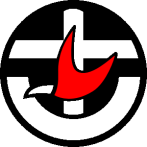 407-409 Mount Barker Road, Bridgewater SA 5155.				Acorn RoomInformation Regarding our PremisesEvacuation instructions.
Please refer to map by entrance door.Catastrophic Fire Days.
For the safety of all users, The Acorn is unavailable on days with a Catastrophic Bushfire Rating.The Acorn has a no alcohol consumption policy unless prior permission from Church Council is granted.Kitchenette - The user will have full access to the kitchen facilities. Including:Crockery (20 small plates, 20 glasses, 20 coffee cups and some serving plates.)20 person cutlery setTea towels / table clothsMicrowave Hot water urnFridgeTables:. 
Two 1500 X 600 mobile flip tables and two small foldable square tables are available.NOTE: the tables are of a light weight construction and people sitting on the tables or excessively loading the tables will be responsible for the cost of repair / replacement of damaged tables. PLEASE don’t sit on the tables.Whiteboards:
There is a portable whiteboard and a wall mounted whiteboard.Toilets:
Male & female toilet facilities are available along the adjacent passage.Housekeeping Rules for User Groups.We endeavour to ensure that anyone who uses our facilities enjoys the experience therefore we ask that you observe the following.Instructions for heating/cooling
The Acorn facility is fitted with a wall-split reverse cycle air conditioner.
It is the users’ responsibility to ensure that it is turned off at the end of their assigned time.Returning seating arrangements to original state.
It is a requirement that the facility be returned to the original furniture arrangement on completion of their assigned time.Removal of rubbish.
The facility is supplied with bins (including recycling) - Outside West wall of church building and outside North wall of Oak building.
It is the user’s responsibility to clean up and place rubbish in the bins. Cleaning instructions.
It is the user’s responsibility to leave the facility in a clean state. Carpet cleaning surcharge.
A surcharge for cleaning will be charged when the carpet requires extra cleaning.Security of the facility.
Locking of doors windows etc at the conclusion of their assigned time is the responsibility of the user. Notice boards / White Boards are provided for your use. 
Please ensure nothing is fixed to any other area of the walls or ceiling.Use of confetti / rose petals.
The use of confetti is banned. Rose petals are allowed outside only. Emergency Contact people.
Garry Burchell on 0423 464 266 or Julie Burchell on 0403 680 190.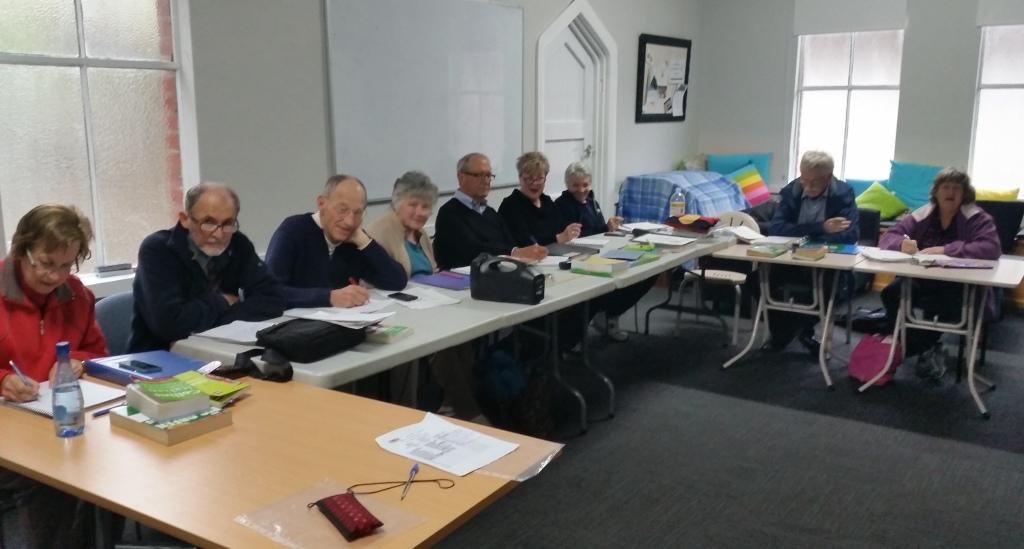 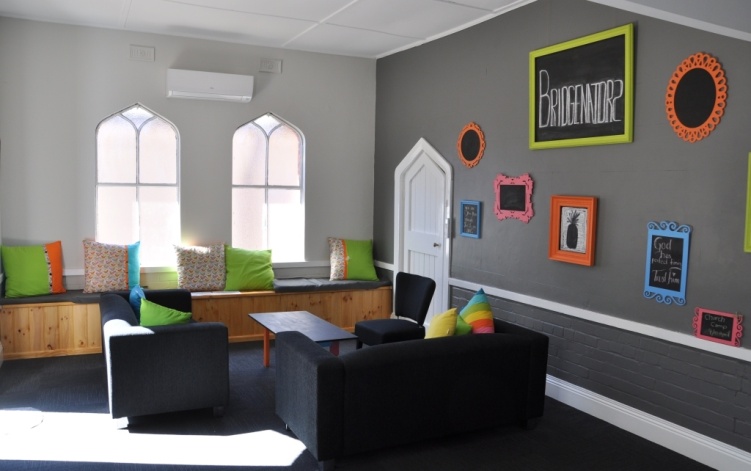 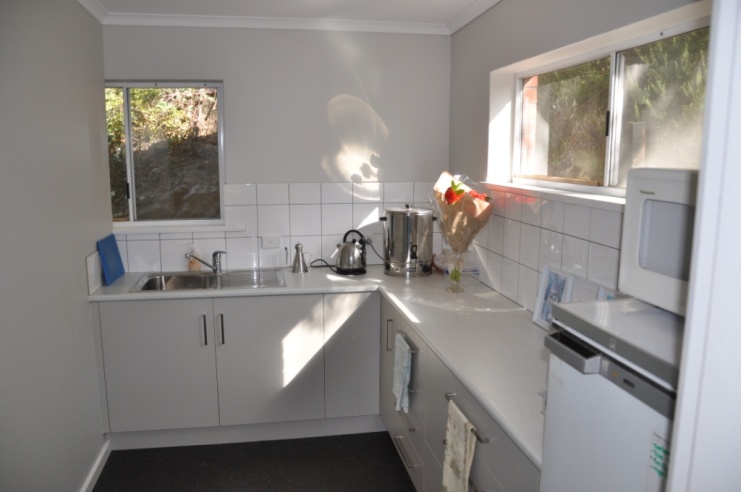 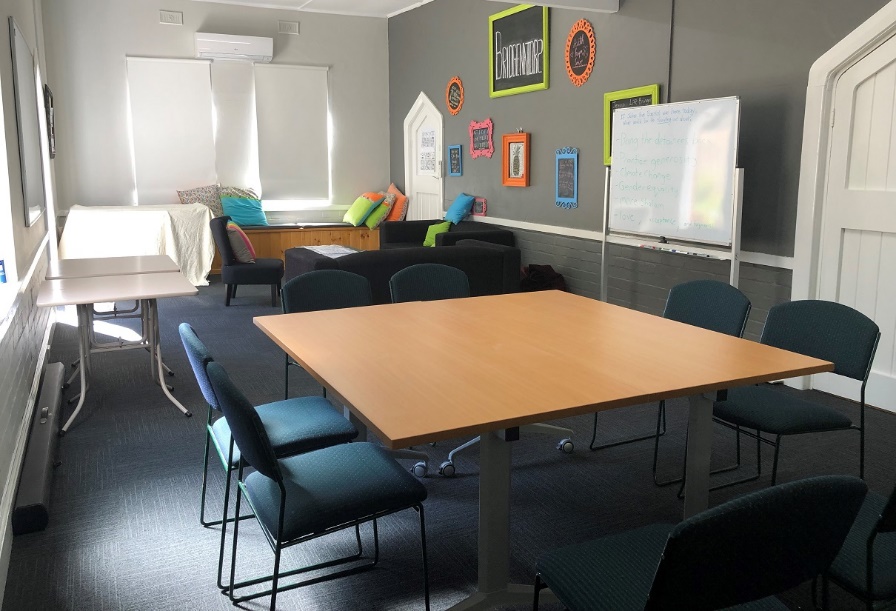 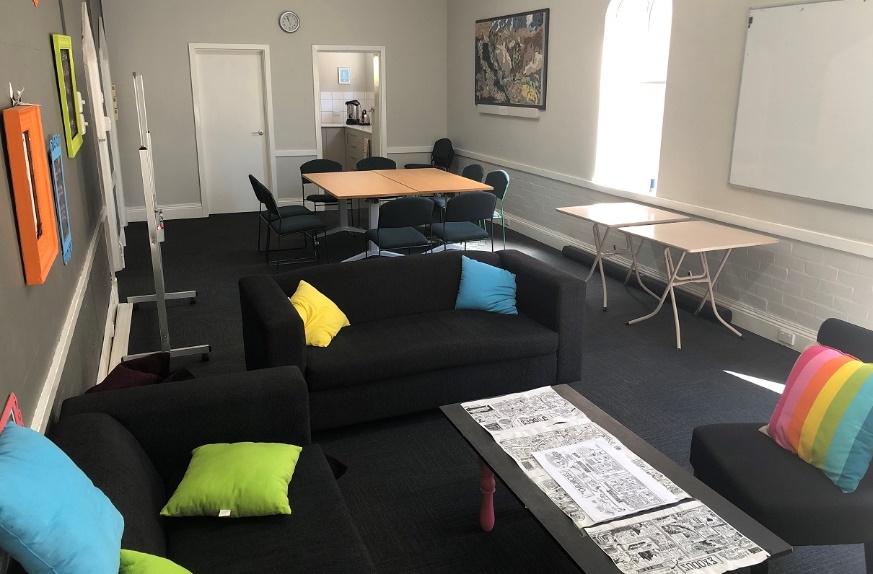 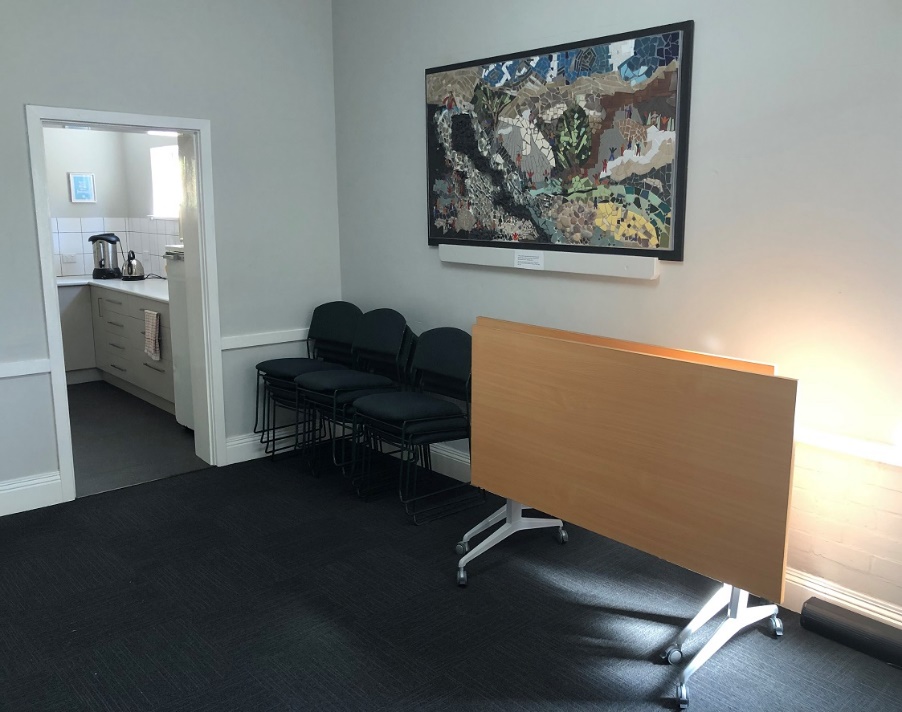 